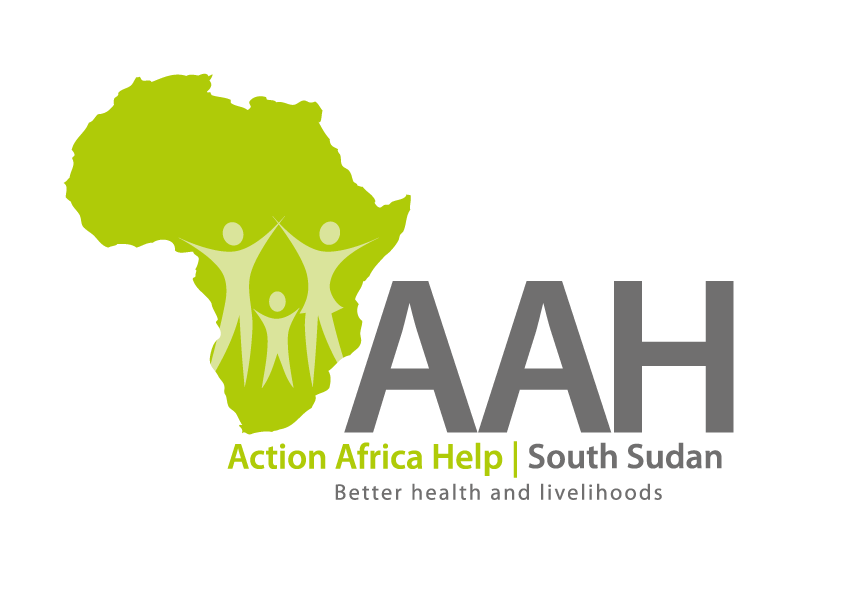 BackgroundAction Africa Help International (AAH-I) is a nongovernmental and nonprofit making Organization operating in South Sudan with a mission to support disadvantaged Communities to sustainably improve their standard of living through Community empowerment approach in partnership with stakeholders. AAH-I implements Primary Health Care, Agriculture, Humanitarian aid projects and Capacity Building.The organization is calling for quotations from reputable companies for provision of casuals labourers’ management services at all AAHI warehouses in Maban, Jamjang, Juba, Wau, Yambio and Yei as per the following truck capacity and also arranging materials in the warehouse.Deadline of submission is 3rd June, 2022.Detailed tender document to be picked from AAHI Offices in the following locations:AAH-I/UNHCR Logistic Base, Juba South SudanNear JIT Supermarket, AAH-I South Sudan. OR AAH-I Jamjang OfficeJamjang CompoundJamjang CountyRuweng Administrative Area ORAAHI Maban OfficeBunj.INVITATION TO TENDER No.DescriptionCapacityQty1Offloading/loading truck7 ton12Offloading/loading truck12 ton13Offloading/loading truck15 ton14Offloading/loading truck20 ton15Offloading/loading truck25 ton16Offloading/loading truck30 ton17Offloading/loading truck35 ton18Offloading/loading truck40 ton19Casual laborer’s on need basisDaily rate1